O titular	da unidade  gestora 	  Sr.(a)	         , cargo                                         	declara que a Instituição	  no exercício de  	 cumpriu a contrapartida prevista no Apêndice III - Plano de Contrapartida nº  	 anexo ao Contrato de Ação Pública Ensino Saúde - COAPES constante no Processo SEI nº  	                    , que durante este período não ocorreu nada que a desabone, sendo favorável à concessão de novos campos para o exercício seguinte.Juiz de Fora, 24 de jul. de 2023                                                    ____________________________________________________________  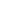 Titular da Unidade Gestora (Assinatura e carimbo)